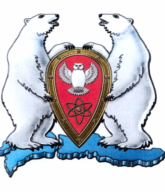 ГЛАВА  МУНИЦИПАЛЬНОГО ОБРАЗОВАНИЯ  ГОРОДСКОЙ ОКРУГ «НОВАЯ ЗЕМЛЯ»РАСПОРЯЖЕНИЕ«20» июня  2016 г. № 11г. Архангельск-55О продлении срока проверки финансово-хозяйственной деятельности муниципального унитарного предприятия МУП «Узел связи Новая Земля»В связи со служебной необходимостью,р а с п о р я ж а ю с ь:Продлить срок проверки финансово-хозяйственной деятельности МУП «Узел связи Новая Земля» с 22 06.2016 по 24.06.2016 года.	     2. Отчет о результатах проведенных проверок финансово-хозяйственной деятельности предоставить главе МО ГО «Новая Земля» 27.06.2016 года.	     3.  Довести настоящее распоряжение до лиц в части касающейся под роспись.                4.   Контроль за исполнением данного распоряжения оставляю за собой. Глава  муниципального образования                                                               Ж.К.Мусин